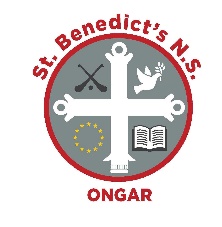 Workbooks must be bought as they cannot be reused. It is vital that all books are covered and your child’s name is clearly labelled on the front cover of each book.All other workbooks / text books will be supplied by the school. All children must also have a lunch box for their lunch to ensure rental books are protected from spillages.All children must always have a hand towel in their school bags.         Please purchase the following workbooks:Online: www.bookhaven.ie Code: ruwf3cSUBJECTNAME OF WORKBOOKEnglishJust Handwriting Cursive 3rd class (educate.ie)MathsMaster Your Maths 3GaeilgeFuaimeanna agus Focail (2nd Edition) 3rd ClassSTATIONERY:1 x  A4 Hardback notebook1 x A5 Hardback Notebook12 x  Writing Copies4 x  7mm Maths Copies5 pencils, 1 sharpener, 1 eraser, 2 x  Large Pritt Sticks5 Red pens, 1 ruler (30cm)1 x TUFFBAG document wallet8 x whiteboard markers for children’s usePack of colouring pencils / twistables